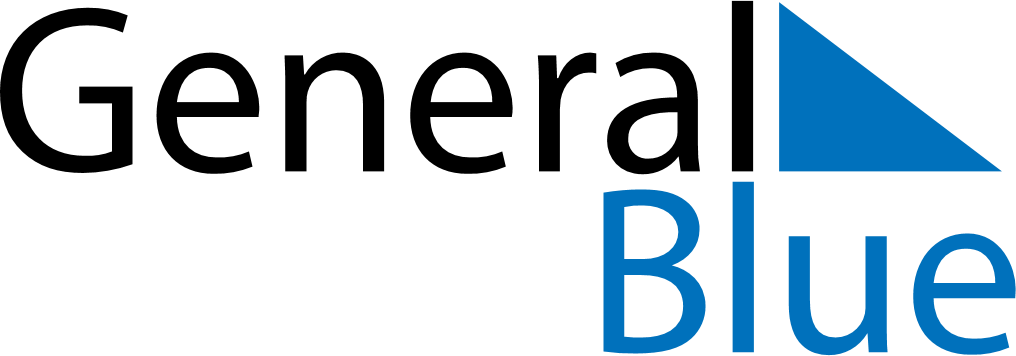 May 2024May 2024May 2024BermudaBermudaSUNMONTUEWEDTHUFRISAT12345678910111213141516171819202122232425262728293031Bermuda Day